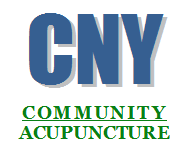 Traditional Chinese Medicine is based on the principle of balancing an individual’s body, mind, emotions and spirit.  The following confidential questionnaire is a detailed and invaluable source of information about you.  It provides the practitioner with a complete sense of you as a unique individual as opposed to a collection of symptoms.At CNYCA we appreciate the diversity of human beings and do not discriminate based on race, age, religion, ability, marital status, sexual orientation, sex, or gender identity, height, weight, nationality, language, level of education, level of income or HIV status. Our goal is to make this a safe, peaceful and healing place for all members of our community.Basic InformationName:	______________________________________________________________________________Address:_____________________________________________________________________________	  _____________________________________________________________________________Best phone # to reach you: ___________________________ Text msg okay? ______________________e-mail:  ______________________________________________________________________________Date of Birth:  ______________    Sex: ______________  Relationship Status: _____________________Occupation:  _____________________ How did you hear about us? _____________________________Emergency ContactName: _________________________________________ Relationship: __________________________Phone: _______________________________________________________________________________  Healthcare Information:What do you wish to address with acupuncture? ___________________________________________________________________________________________________________________________________Medications/Drugs (Prescription and over the counter):Name					Dosage			            How Long?___________________________	______________________	_______________________________________________	______________________	_______________________________________________	______________________	____________________Supplements:Name					Dosage			            How Long?___________________________	______________________	_______________________________________________	______________________	_______________________________________________	______________________	____________________Please list here anything else you feel we should be made aware of before beginning treatment:__________________________________________________________________________________________________________________________________________________________________________________________________________________________________________AllergiesAllergiesAllergiesAllergiesAllergiesAllergiesAllergiesAllergiesAllergiesAllergiesMedications: ___________________________________________________________________________________Environmental (type, onset, what makes them better or worse):______________________________________________________________________________________________________________________________________________________________________Foods (include age at onset):______________________________________________________________________________________________________________________________________________________________________Medications: ___________________________________________________________________________________Environmental (type, onset, what makes them better or worse):______________________________________________________________________________________________________________________________________________________________________Foods (include age at onset):______________________________________________________________________________________________________________________________________________________________________Medications: ___________________________________________________________________________________Environmental (type, onset, what makes them better or worse):______________________________________________________________________________________________________________________________________________________________________Foods (include age at onset):______________________________________________________________________________________________________________________________________________________________________Medications: ___________________________________________________________________________________Environmental (type, onset, what makes them better or worse):______________________________________________________________________________________________________________________________________________________________________Foods (include age at onset):______________________________________________________________________________________________________________________________________________________________________Medications: ___________________________________________________________________________________Environmental (type, onset, what makes them better or worse):______________________________________________________________________________________________________________________________________________________________________Foods (include age at onset):______________________________________________________________________________________________________________________________________________________________________Medications: ___________________________________________________________________________________Environmental (type, onset, what makes them better or worse):______________________________________________________________________________________________________________________________________________________________________Foods (include age at onset):______________________________________________________________________________________________________________________________________________________________________Medications: ___________________________________________________________________________________Environmental (type, onset, what makes them better or worse):______________________________________________________________________________________________________________________________________________________________________Foods (include age at onset):______________________________________________________________________________________________________________________________________________________________________Medications: ___________________________________________________________________________________Environmental (type, onset, what makes them better or worse):______________________________________________________________________________________________________________________________________________________________________Foods (include age at onset):______________________________________________________________________________________________________________________________________________________________________Medications: ___________________________________________________________________________________Environmental (type, onset, what makes them better or worse):______________________________________________________________________________________________________________________________________________________________________Foods (include age at onset):______________________________________________________________________________________________________________________________________________________________________Medications: ___________________________________________________________________________________Environmental (type, onset, what makes them better or worse):______________________________________________________________________________________________________________________________________________________________________Foods (include age at onset):______________________________________________________________________________________________________________________________________________________________________Health HistoryHealth HistoryHealth HistoryHealth HistoryHealth HistoryHealth HistoryHealth HistoryHealth HistoryHealth HistoryHealth HistoryDo you follow any special diet? ___ Veg ___ Vegan ___ GF ___ LF ___ Kosher  Other _______List a typical day of meals:Breakfast: ____________________________________________________________________Lunch: ______________________________________________________________________Dinner: ______________________________________________________________________Snacks (what and when): ________________________________________________________Food Cravings (what types of food do you crave and at what time of day?):____________________________________________________________________________Do you follow any special diet? ___ Veg ___ Vegan ___ GF ___ LF ___ Kosher  Other _______List a typical day of meals:Breakfast: ____________________________________________________________________Lunch: ______________________________________________________________________Dinner: ______________________________________________________________________Snacks (what and when): ________________________________________________________Food Cravings (what types of food do you crave and at what time of day?):____________________________________________________________________________Do you follow any special diet? ___ Veg ___ Vegan ___ GF ___ LF ___ Kosher  Other _______List a typical day of meals:Breakfast: ____________________________________________________________________Lunch: ______________________________________________________________________Dinner: ______________________________________________________________________Snacks (what and when): ________________________________________________________Food Cravings (what types of food do you crave and at what time of day?):____________________________________________________________________________Do you follow any special diet? ___ Veg ___ Vegan ___ GF ___ LF ___ Kosher  Other _______List a typical day of meals:Breakfast: ____________________________________________________________________Lunch: ______________________________________________________________________Dinner: ______________________________________________________________________Snacks (what and when): ________________________________________________________Food Cravings (what types of food do you crave and at what time of day?):____________________________________________________________________________Do you follow any special diet? ___ Veg ___ Vegan ___ GF ___ LF ___ Kosher  Other _______List a typical day of meals:Breakfast: ____________________________________________________________________Lunch: ______________________________________________________________________Dinner: ______________________________________________________________________Snacks (what and when): ________________________________________________________Food Cravings (what types of food do you crave and at what time of day?):____________________________________________________________________________Do you follow any special diet? ___ Veg ___ Vegan ___ GF ___ LF ___ Kosher  Other _______List a typical day of meals:Breakfast: ____________________________________________________________________Lunch: ______________________________________________________________________Dinner: ______________________________________________________________________Snacks (what and when): ________________________________________________________Food Cravings (what types of food do you crave and at what time of day?):____________________________________________________________________________Do you follow any special diet? ___ Veg ___ Vegan ___ GF ___ LF ___ Kosher  Other _______List a typical day of meals:Breakfast: ____________________________________________________________________Lunch: ______________________________________________________________________Dinner: ______________________________________________________________________Snacks (what and when): ________________________________________________________Food Cravings (what types of food do you crave and at what time of day?):____________________________________________________________________________Do you follow any special diet? ___ Veg ___ Vegan ___ GF ___ LF ___ Kosher  Other _______List a typical day of meals:Breakfast: ____________________________________________________________________Lunch: ______________________________________________________________________Dinner: ______________________________________________________________________Snacks (what and when): ________________________________________________________Food Cravings (what types of food do you crave and at what time of day?):____________________________________________________________________________Do you follow any special diet? ___ Veg ___ Vegan ___ GF ___ LF ___ Kosher  Other _______List a typical day of meals:Breakfast: ____________________________________________________________________Lunch: ______________________________________________________________________Dinner: ______________________________________________________________________Snacks (what and when): ________________________________________________________Food Cravings (what types of food do you crave and at what time of day?):____________________________________________________________________________Do you follow any special diet? ___ Veg ___ Vegan ___ GF ___ LF ___ Kosher  Other _______List a typical day of meals:Breakfast: ____________________________________________________________________Lunch: ______________________________________________________________________Dinner: ______________________________________________________________________Snacks (what and when): ________________________________________________________Food Cravings (what types of food do you crave and at what time of day?):____________________________________________________________________________Smoking___ Y   ___ N___ Y   ___ NHow much in a day?How much in a day?Alcohol___ Y   ___ N___ Y   ___ NHow much in a week?How much in a week?Type?Type?Coffee/Tea ___ Y   ___ N___ Y   ___ NHow much in a day?How much in a day?Decaf or Reg?Decaf or Reg?Decaf or Reg?List Major Sources of Stress:List Major Sources of Stress:List Major Sources of Stress:List Major Sources of Stress:Energy Level:Energy Level:Energy Level:Energy Level:Sleep:Sleep:Sleep:Sleep:Sleep:Sleep:Describe your energy level:________________________________________Do you have energy lows? What time?______________________________________Do you have energy highs? What time?______________________________________Do you experience low energy after meals?______________________________________ Describe your energy level:________________________________________Do you have energy lows? What time?______________________________________Do you have energy highs? What time?______________________________________Do you experience low energy after meals?______________________________________ Describe your energy level:________________________________________Do you have energy lows? What time?______________________________________Do you have energy highs? What time?______________________________________Do you experience low energy after meals?______________________________________ Describe your energy level:________________________________________Do you have energy lows? What time?______________________________________Do you have energy highs? What time?______________________________________Do you experience low energy after meals?______________________________________ Hours: ____________ Quality: ____________Check all of the following that apply to you:InsomniaDifficulty falling asleepFrequent wakingRestlessnessVivid dreamsNight sweatsToo hot/coldOther ___________________________Hours: ____________ Quality: ____________Check all of the following that apply to you:InsomniaDifficulty falling asleepFrequent wakingRestlessnessVivid dreamsNight sweatsToo hot/coldOther ___________________________Hours: ____________ Quality: ____________Check all of the following that apply to you:InsomniaDifficulty falling asleepFrequent wakingRestlessnessVivid dreamsNight sweatsToo hot/coldOther ___________________________Hours: ____________ Quality: ____________Check all of the following that apply to you:InsomniaDifficulty falling asleepFrequent wakingRestlessnessVivid dreamsNight sweatsToo hot/coldOther ___________________________Hours: ____________ Quality: ____________Check all of the following that apply to you:InsomniaDifficulty falling asleepFrequent wakingRestlessnessVivid dreamsNight sweatsToo hot/coldOther ___________________________Hours: ____________ Quality: ____________Check all of the following that apply to you:InsomniaDifficulty falling asleepFrequent wakingRestlessnessVivid dreamsNight sweatsToo hot/coldOther ___________________________Digestion:Digestion:Digestion:Digestion:Urination:Urination:Urination:Urination:Urination:Urination:Daily bowel movement?Daily bowel movement?____ Y    ____ N____ Y    ____ NFrequency?Frequency?Frequency?____ Y    ____ N____ Y    ____ N____ Y    ____ NLoose Stools?Loose Stools?____ Y    ____ N____ Y    ____ NUrgency?Urgency?Urgency?____ Y    ____ N____ Y    ____ N____ Y    ____ NConstipation?Constipation?____ Y    ____ N____ Y    ____ NIncontinence?Incontinence?Incontinence?____ Y    ____ N____ Y    ____ N____ Y    ____ NEmotions:Emotions:Emotions:Emotions:Emotions:Emotions:Emotions:Emotions:Emotions:Emotions:Would you say your emotions are most often:Even/balancedErraticOther _____________________________Would you say your emotions are most often:Even/balancedErraticOther _____________________________Would you say your emotions are most often:Even/balancedErraticOther _____________________________Would you say your emotions are most often:Even/balancedErraticOther _____________________________Do you often feel:□ Angry   □ Sad   □ Frustrated   □ Resentful   □ Stressed   □ Overwhelmed   □ Worried   □ Fearful   □ Hopeless □ Anxiety  □ Panic  □ Depressed  □ Irritable □ WeepyDo you often feel:□ Angry   □ Sad   □ Frustrated   □ Resentful   □ Stressed   □ Overwhelmed   □ Worried   □ Fearful   □ Hopeless □ Anxiety  □ Panic  □ Depressed  □ Irritable □ WeepyDo you often feel:□ Angry   □ Sad   □ Frustrated   □ Resentful   □ Stressed   □ Overwhelmed   □ Worried   □ Fearful   □ Hopeless □ Anxiety  □ Panic  □ Depressed  □ Irritable □ WeepyDo you often feel:□ Angry   □ Sad   □ Frustrated   □ Resentful   □ Stressed   □ Overwhelmed   □ Worried   □ Fearful   □ Hopeless □ Anxiety  □ Panic  □ Depressed  □ Irritable □ WeepyDo you often feel:□ Angry   □ Sad   □ Frustrated   □ Resentful   □ Stressed   □ Overwhelmed   □ Worried   □ Fearful   □ Hopeless □ Anxiety  □ Panic  □ Depressed  □ Irritable □ WeepyDo you often feel:□ Angry   □ Sad   □ Frustrated   □ Resentful   □ Stressed   □ Overwhelmed   □ Worried   □ Fearful   □ Hopeless □ Anxiety  □ Panic  □ Depressed  □ Irritable □ WeepyPlease fill in the following, if applicable:Please fill in the following, if applicable:Are you or could you be pregnant?Are you trying to become pregnant?# of pregnancies:# of births:Date of last period:Days in cycle:# of days period lasts:Are you on birth control?Heavy, moderate or light flow?Dark, bright or pale blood?Are there clots?PMS symptoms? List Below:Are you undergoing fertility treatments?(If yes, are you in cycle and who is your RE)_______________________________________________________________________________________________________________Have you ever been diagnosed with:PCOSEndometriosisBlocked fallopian tubeTilted uterusOther __________________________Age at menopause:Have you had a:Hysterectomy,date: _______________Mastectomy, date: ________________Other __________________________Symptoms associated with menopause:__________________________________________________________________________If you are or have been undergoing fertility therapies, please write a brief history below or attach a brief history to this packet:________________________________________________________________________________________________________________________________________________________________________________________________________________________________________________________________________________________________________________If you are or have been undergoing fertility therapies, please write a brief history below or attach a brief history to this packet:________________________________________________________________________________________________________________________________________________________________________________________________________________________________________________________________________________________________________________By signing below, I certify that the information provided on this form is true and accurate to the best of my knowledge.Signature: ____________________________________________ Date: ___________________